
Tournament of Champions Series
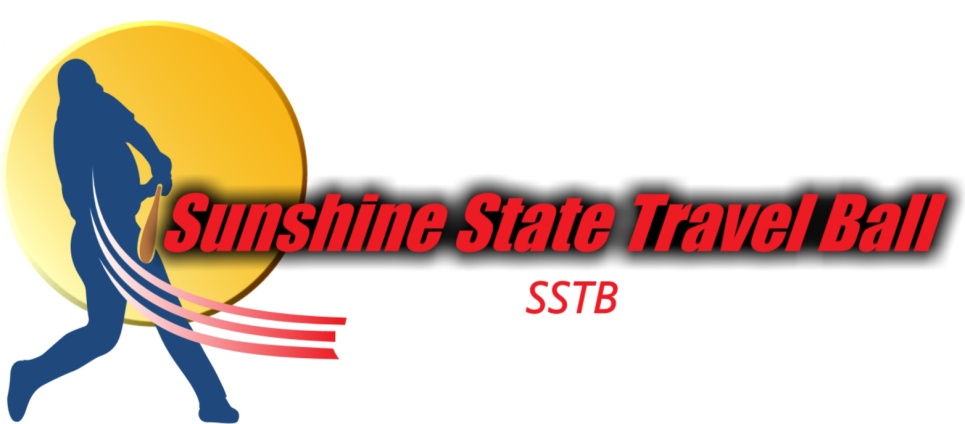 September 1, 2012 – August 31, 2013
AAU Sanctioned Travel Baseball SeriesAll SSTB tournaments are qualifiers for the June 2013 Tournament of Champions.  The winners of each age group in the Tournament of Champions will receive a $500 cash prize that can be used toward the AAU Grand Nationals.  SSTB will host an AAU Super Regional tournament to qualify for the AAU Grand Nationals held at the ESPN Wide World of Sports at Disney.Tournaments to be held at: Canal Park/ Oldsmar, Fortune Road Complex, Hancock Park, New Smyrna Sports Complex, Northwest Recreation Complex, NTC Softball Complex, Osceola County Softball Complex, Plant City Stadium, Seminole County Softball Complex, Sleepy Hollow Recreation Complex, North Lake Community Park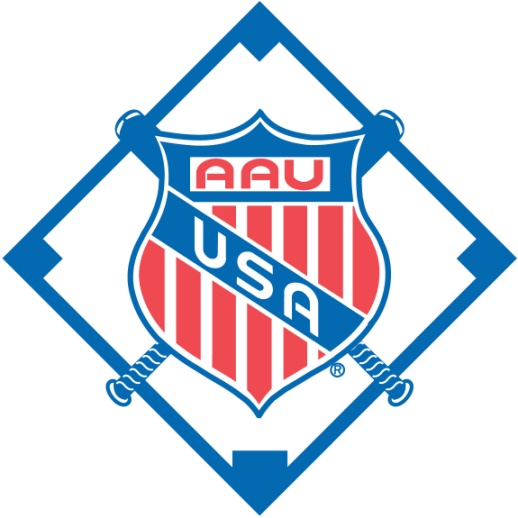 AGE GROUPS: 		8U-15UENTRY FEE:			8u Free, 9u & 10u $100, 11u & 12u $120 13u & 14u $150 15u $175				8u-12u umpires $35/game at the plate							13u and older $45/game at the plateAWARDS: 			First and Second place trophies plus medalsFORMAT:			3 Game minimum. Pool Play followed by bracket playRULES:			Tournament will follow current AAU Baseball Rules■This event is sanctioned by the Amateur Athletic Union of the U. S., Inc. ■All participants must have a current AAU membership. ■AAU membership may not be included as part of the entry fee to the event.■AAU Youth Athlete membership must be obtained before the competition begins except where the event operator has a laptop available with an internet connection.Be Prepared: Adult and Non Athlete memberships are no longer instant and cannot be applied for at event. Please allow 10 days for membership to be processed.■Participants are encouraged to visit the AAU web site www.aausports.org to obtain their membership.FOR MORE INFORMATION: John Ball or Victor Garcia
(407) 908-3044 or(407) 968-6187 ph
john@sstb.co  victor@sstb.cowww.sstb.co